AVVISODal 2 agosto al 3 settembre La biblioteca sarà chiusa per la pausa estiva 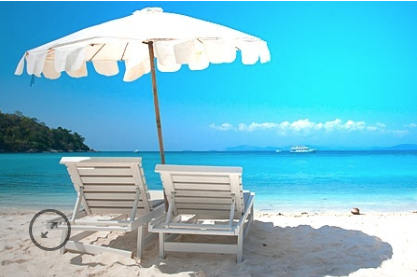 RIAPERTURA IL 6 SETTEMBRE NUOVO ORARIO9.00 – 19.00